Муниципальное общеобразовательное учреждение 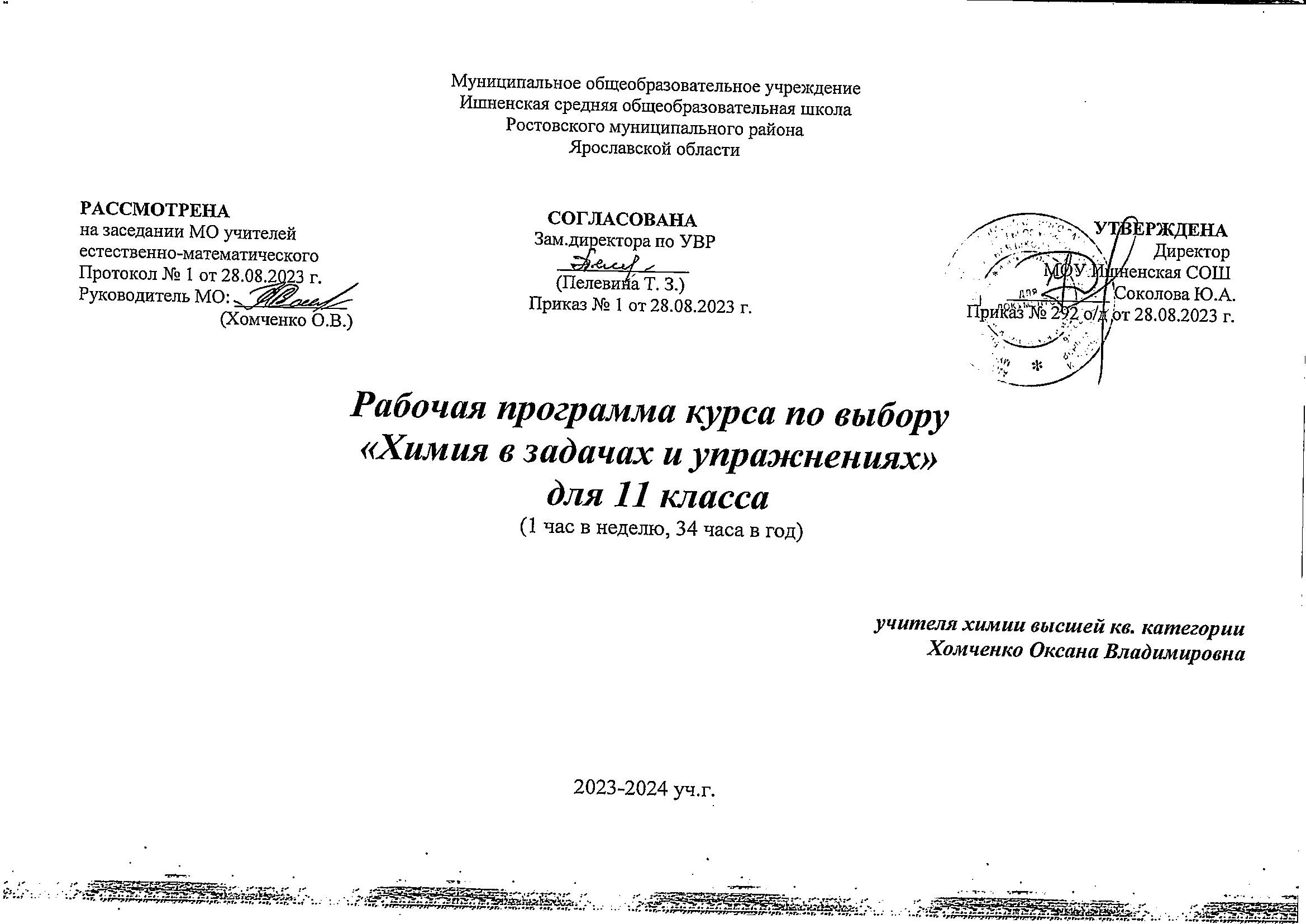 Ишненская средняя общеобразовательная школаРостовского муниципального районаЯрославской области      РАССМОТРЕНА                                                                    СОГЛАСОВАНА                                                                                     УТВЕРЖДЕНА      на заседании МО учителей                                                   Зам.директора по УВР                                                                                              Директор       естественно-математического                                                   ______________                                                                            МОУ Ишненская СОШ      Протокол № 1 от 28.08.2023 г.                                                  (Пелевина Т. З.)                                                                     ___________ Соколова Ю.А.      Руководитель МО: ____________                                       Приказ № 1 от 28.08.2023 г.                                              Приказ № 292 о/д от 28.08.2023 г.                                    (Хомченко О.В.)                                                                                                                                                   Рабочая программа курса по выбору«Химия в задачах и упражнениях»  для 11 класса     (1 час в неделю, 34 часа в год)                                                                                                                                                                                 учителя химии высшей кв. категорииХомченко Оксана Владимировна2023-2024 уч.г.Пояснительная запискаСтатус программы      Рабочая программа данного курса выбору для 11 класса средней школы составлена на основе следующих нормативных документов:Закон «Об образовании в Российской Федерации» от 29.12.2012 г. № 273-ФЗ (ред. от 02.07.2021).ФГОС СОО (утвержден приказом Министерства образования и науки Российской Федерации от 17.12.2010 № 1897, изм. от: 29 декабря 2014 г., 31 декабря 2015 г.; 11 декабря 2020 г);Концепция преподавания предмета Химия (распоряжением Министерства просвещения. Российской Федерации протокол от 3 декабря 2019 г. № ПК-4вн);Примерные программы по учебному предмету «Химия» для образовательных организаций, реализующих программы среднего общего образования (одобрена решением федерального учебно-методического объединения по общему образованию. Протокол от 31 января 2018 года № 2/18);Авторская программа среднего общего образования (автор О.С. Габриелян «Химия. Методические рекомендации. Примерные рабочие программы. 10-11 классы.» / Габриелян О.С., Сладков С.А. – М. Просвещение, 2019.);Методическое письмо ГОАУ ИРО «О преподавании учебного предмета «Химия» в образовательных организациях Ярославской области в 2023/2024 уч. г.».   Необходимость разработки данного курса для учащихся 11-ого класса «Химия в задачах и упражнениях» обусловлена тем, что в соответствии ФГОС среднего общего образования на изучение химии на базовом уровне за 2 года выделяется всего 70 часов ( 1 час в неделю, 34 часа за год в каждом классе). При таком количестве часов в содержании учебного предмета Химияв 10-11-х классах представлены только основополагающие химические теоретические знания, включающие самые общие сведения. Такое поверхностное изучение химии не облегчает, а затрудняет ее усвоение. Особенностью данного курса является то, что занятия идут параллельно с изучением курса органической химии в 10-ом классе, и с изучением курса общей химии в 11-ом классе. Это даёт возможность постоянно и последовательно связыватьи дополнять учебный материал курса с материалом учебного предмета, а учащимся получать более прочные и систематизированные знания по предмету. Программа курса послужит для существенного углубления и расширения знаний по химии, необходимых для конкретизации основных вопросов органической, общей и неорганической  химии и для общего развития учеников.Цель курса:расширение знаний, формирование умений и навыков у      учащихся по решению расчетных задач и упражнений по химии, развитие познавательной активности и самостоятельности.Задачи курса:углубление и расширение знаний по химиизакрепить умения и навыки комплексного осмысления знаний и их применению при решении задач и упражнений;исследовать и анализировать алгоритмы решения типовых задач, находить способы решения комбинированных задач; формировать целостное представление  о применении математического аппарата  при решении химических задач; развивать у учащихся умения сравнивать, анализировать и делать выводы; способствовать формированию навыков сотрудничества в процессе  совместной работы;развить интересы учащихся, увлекающихся химией.Курс базируется на знаниях, получаемых учащимися при изучении химии в основной школе, и не требует знания теоретических вопросов, выходящих за рамки школьной программы. В то же время для успешной реализации этого учебного курса необходимо,  чтобы ребята владели важнейшими вычислительными навыками, алгоритмами решения типовых химических задач, умели применять при решении задач важнейшие физические и химические законы.В качестве основной формы организации учебных занятий предлагается проведение семинаров, на которых дается краткое объяснение теоретического материала, а так же решение задач и упражнений по данной теме.Для повышения интереса к теоретическим вопросам и  закрепления изученного материала, предусмотрены уроки-практикумы по составлению схем превращений, отражающих генетическую связь между классами неорганических и органических веществ и составлению расчетных задач, с указанием способов их решения.При разработке программы данного учебного курса акцент делался на те вопросы, которые в базовом курсе химии основной и средней школы рассматриваются недостаточно полно или не рассматриваются совсем, но входят в программы вступительных испытаний в вузы. Задачи и упражнения подобраны, так что занятия по их решению проходят параллельно с изучаемым материалом на уроках. Большинство задач и упражнений взято из КИМов по ЕГЭ предыдущих лет, что позволяет подготовить учащихся к сдаче ЕГЭ.Курс по выбору «Химия в задачах и упражнениях» совместим с авторской программой О.С. Габриелянаи его учебно-методическим комплектом.Данный курс «Химия в задачах и упражнениях» предназначен для учащихся 11-ого класса и рассчитан на 34 часа в год (1 час в неделю).Требования к уровню подготовки выпускников В результате изучения элективного предмета ученик должен  знать/пониматьважнейшие химические понятия: вещество, химический элемент, атом, молекула, масса атомов и молекул, моль, молярная масса, молярный объем, электролитическая диссоциация, гидролиз, электролиз, тепловой эффект реакции, энтальпия, теплота образования, химическое равновесие, константа равновесия, углеродный скелет, функциональная группа, гомология, структурная и пространственная изомерия; основные законы химии: закон сохранения массы веществ, периодический закон, закон постоянства состава, закон Авогадро, закон Гесса, закон действующих масс в кинетике и термодинамике; Классификацию и номенклатуру: неорганических и органических соединений; уметьназывать: изученные вещества по «тривиальной» и международной номенклатуре; определять: валентность и степень окисления химических элементов, характер среды в водных растворах, окислитель и восстановитель, направление смещения равновесия под влиянием различных факторов, изомеры и гомологи, принадлежность веществ к различным классам органических соединений; проводить расчеты по химическим формулам и уравнениям реакций; осуществлять самостоятельный поиск химической информации с использованием различных источников (справочных, научных и научно-популярных изданий, компьютерных баз данных, ресурсов Интернета).Литература:1. Химия: практикум по органической химии. 10-11классы/ сост. Н.И. Тулин. - Волгоград: Учитель, 20162. Химия: практикум по общей химии. 10-11классы/ сост. Н.И. Тулин. - Волгоград: Учитель, 20143. Задачник с «помощником». 10-11классы: пособие для учащихся общеобразовательных учреждений / Н.Н.Гара, Н.И. Габрусева. –М. : Просвещение, 20194. Учимся решать задачи по химии. 8-11 классы/авт.-сост. Р.А. Бочарникова. –Изд.2-е. - Волгоград: Учитель, 20165. Цветков Л.А. Органическая химия: Учеб. Для 10-11кл. общеобразоват.учеб. заведений.-М.: Гуманит. Изд. Центр ВЛАДОС6. Курсы по выбору: выбор за вами / Ред.-сост. Л.Г.Пройчева.-М.: Центрхимпресс, 2017. 7. Н.И. Тулина. Углубленное изучение отдельных тем общей химии»; опубликована: Химия. 10-11 классы: сборник элективных курсов/авт.-сост. В.Е. Морозов. – Волгоград: Учитель, 2017.8. Химия для гуманитариев. 10,11 классы: элективный курс / сост. Н.В. Ширшина. – Волгоград: Учитель, 2019.Календарно-тематическое  планирование. 11класс. 34 час (1 час в неделю).№ п/пНаименование темыЭлемент содержания№ п/пНаименование темыЭлемент содержания1Строение атома. Изотопы. Ядро и электронная оболочка. Электроны и протоны. Микромир и макромир. Дуализм частиц микромира. Решение задач2Основные понятия и законы химииРешение задач с применением закона сохранения массы вещества, закона постоянства состава, закона сохранения энергии.3Расчёты с применением уравнения Менделеева – КлайперонаРешение задач4Особенности размещения электронов по орбиталям в атомах малых и больших периодовФизический смысл квантовых чисел (главное, орбитальное, магнитное спиновое квантовые числа). Понятие атомной орбитали. Заселение атомных орбиталей электронами. Принцип минимума энергии, принцип Паули и правило Хунда.Выполнение заданий5Структура периодической системы химических элементов Д. И. Менделеева.Структура периодической системы химических элементов Д. И. Менделеева. Определение строения атома по их координатам. Выполнение заданий6Валентность и степень окисленияВалентные электроны. Валентность. Валентные возможности атомов. Причина высшей валентности атомов, валентность элементов при образовании химической связи по донорно-акцепторному механизму, графические схемы строения внешних электронных слоев атомов химических элементов в возбужденном и невозбуждённом состоянии. Выполнение заданий7Основные виды химической связи, механизмы их образованияВид химической связи в простых и сложных веществах, схемы образования веществ с различными видами связи, механизм образования донорно-акцепторной, ковалентной связи, особенности водородной связиИонная химическая связь и ионные кристаллические решетки. Ковалентная химическая связь и ее классификация: по механизму образования (обменный и донорно-акцепторный), по электроотрицательности (полярная и неполярная), по способу перекрывания электронных орбиталей (сигма и пи), по кратности (одинарная, двойная, тройная, полуторная). Полярность связи и полярность молекулы. Кристаллические решетки для веществ с этой связью: атомная и молекулярная. Металлическая химическая связь и металлическая кристаллическая решетка. Водородная связь: межмолекулярная и внутримолекулярная. Механизм образования этой связи и ее значение. Ионная связь как предельный случай ковалентной полярной связи; переход одного вида связи в другой; разные виды связей  в одном веществе.Выполнение тестовых заданий8Типы кристаллических решеток и свойства веществВид химической связи в простых и сложных веществах, схемы образования веществ с различными видами связи, механизм образования донорно-акцепторной, ковалентной связи, особенности водородной связиИонная химическая связь и ионные кристаллические решетки. Ковалентная химическая связь и ее классификация: по механизму образования (обменный и донорно-акцепторный), по электроотрицательности (полярная и неполярная), по способу перекрывания электронных орбиталей (сигма и пи), по кратности (одинарная, двойная, тройная, полуторная). Полярность связи и полярность молекулы. Кристаллические решетки для веществ с этой связью: атомная и молекулярная. Металлическая химическая связь и металлическая кристаллическая решетка. Водородная связь: межмолекулярная и внутримолекулярная. Механизм образования этой связи и ее значение. Ионная связь как предельный случай ковалентной полярной связи; переход одного вида связи в другой; разные виды связей  в одном веществе.Выполнение тестовых заданий9Характеристики химической связи.основные характеристики химической связи (Насыщаемость, поляризуемость, направленность). Выполнение заданий10Пространственное строение молекул неорганических и органических веществ.sp3 - гибридизация у алканов, воды, аммиака, алмаза.sp2 - гибридизация у соединений бора, алкенов, аренов, диенов, графита.sp - гибридизация у соединений бериллия, алкинов, карбина. Геометрия молекул названных веществ.Выполнение заданий11Дисперсные системы. Понятие о дисперсных системах. Дисперсионная среда и дисперсная фаза. Девять типов систем и их значение в природе и жизни человека. Дисперсная система с жидкой средой: взвеси, коллоидные системы, их классификация. Золи и гели. Эффект Тиндаля. Коагуляция. Синерезис. Молекулярные и истинные растворы.12Задачи с использованием разных способов выражения концентрации растворов.Решение задач13Расчёты, связанные с приготовлением растворов. Правило смешения растворов, («правило креста»).Решение задач14КристаллогидратыРешение задач15Классификация химических реакций в органической и неорганической химии.Понятие о химической реакции, её отличие от ядерной реакции. Реакции аллотропизации и изомеризации. Реакции, идущие с изменением состава вещества: по числу и характеру  реагирующих и образующихся веществ (разложения, замещения, обмена, соединения); по изменению степеней окисления (ОВР и не ОВР); по тепловому эффекту  (экзо- и эндотермические);  по фазе (гомо- и гетерогенные); по направлению (обратимые и необратимые);  по использованию катализатора (каталитические и некаталитические); по механизму (радикальные и ионные); по виду энергии, инициирующей реакцию (фотохимические, радиационные, электрохимические, термохимические). Выполнение заданий16Скорость химических реакций. Факторы, влияющие на скорость реакций.    Понятие о скорости. Скорость гомо- и гетерогенной реакций. Энергия активации. Факторы, влияющие на скорость реакций: природа реагирующих веществ, катализаторы, температура, концентрация. Катализ гомо- и гетерогенный, их механизмы. Ферменты, их сравнение с неорганическими катализаторами. Ингибиторы и каталитические яды. Поверхность соприкосновения реагирующих веществ.Выполнение заданий.17Химическое равновесие.  Понятие о химическом равновесии. Равновесные концентрации. Динамичность равновесия. Константа равновесия. Факторы, влияющие на смещение равновесия: концентрация, давление, температура. Принцип ЛеШателье. Выполнение заданий.18Производство серной кислоты контактным способом.Промышленное получение химических веществ на примере производства серной кислоты. Принципы химического производстваХимическое загрязнение окружающей среды и его последствия19Окислительно-восстановительные реакции(ОВР).  Степень окисления. Классификация реакций в свете электронной теории. Основные понятия ОВР. Методы составления уравнений ОВР: метод электронного баланса, метод полуреакций.  Влияние среды на протекание ОВР. Классификация ОВР. ОВР в органической химии. Выполнение заданий.20Электролитическая диссоциация. (Э.Д.)  Электролиты и неэлектролиты. Механизм электролитической диссоциации с различным видом связи. Свойства катионов и анионов. Кислоты, соли, основания в свете Э.Д. Степень Э.Д.и её зависимость от природы электролита и его концентрации. Константа диссоциации. Ступенчатая диссоциация. Свойства растворов электролитов. Выполнение заданий21Водородный показатель.  Диссоциация воды. Константа её диссоциации. Ионное произведение воды, Водородный показатель - рН. Среды водных растворов электролитов. Значение водородного показателя для химических и биологических процессов. 22Гидролиз.  Понятие гидролиза. Гидролиз органических и неорганических веществ (галогеналканов, сложных эфиров, углеводов, белков, АТФ) и его значение. Гидролиз солей - три случая. Ступенчатый гидролиз. Необратимый гидролиз. Практическое значение гидролиза. Выполнение заданий23Металлы.Положение металлов в периодической системе и строение их атомов. Простые вещества-металлы: строение кристаллов и металлическая химическая связь. Аллотропия. Общие физические свойства металлов и восстановительные свойства их: взаимодействие с неметаллами (кислородом, галогенами, серой, азотом, водородом), с водой, кислотами, растворами солей, органическими веществами (спиртами, галогеналканами, фенолом, кислотами), со щелочами. Оксиды и гидроксиды металлов. Зависимость свойств этих соединений от степеней окисления металлов. Значение металлов в природе и жизни организмов.24Коррозия металловПонятие коррозии. Химическая коррозия. Электрохимическая коррозия. Способы защиты металлов от коррозии.Общие способы получения металлов. Металлы в природе. металлургия и ее виды: пиро-  и  гидро- электрометаллургия. Электролиз расплавов и растворов соединений металлов и его  значение.25Расчёты по теме «Электролиз»Выполнение заданий26Неметаллы.   Положение неметаллов в периодической системе, строение их атомов. Электроотрицательность. Инертные газы. Неметаллы - простые вещества. Атомное и молекулярное строение их. Аллотропия. Химические свойства неметаллов. Окислительные свойства: взаимодействие с металлами, водородом, менее электроотрицательными неметаллами, некоторыми сложными веществами. Восстановительные свойства неметаллов в реакциях со фтором, кислородом, сложными веществами-окислителями (азотной и серной кислотами и др.). Водородные соединения неметаллов. Получение их синтезом и косвенно. Строение молекул и кристаллов этих соединений. Физические свойства. Отношение к воде. Изменение кислотно-основных свойств в периодах и группах Несолеобразующие и солеобразующие оксиды. Кислородные кислоты. Изменение кислотных свойств высших оксидов и гидроксидов неметаллов в периодах и группах. 27Кислоты органические и неорганические.  Зависимость свойств кислот от степени окисления неметалла.Кислоты в свете протолитической теории. Сопряженные кислотно-основные пары. Классификация органических и неорганических кислот. Общие свойства кислот: взаимодействие органических и неорганических кислот с металлами, основными и амфотерными оксидами и гидроксидами, с солями, образование сложных эфиров. Особенности свойств концентрированной серной и азотной кислот. Особенности свойств уксусной и муравьиной кислот.Выполнение заданий28Амфотерные органические и неорганические соединения.Амфотерные соединения в свете протолитической теории. Амфотерность оксидов и гидроксидов переходных металлов: взаимодействие с кислотами и щелочами29Понятие о комплексных соединенияхКомплексообразователь, лиганды, координационное число, внутренняя сфера, внешняя сфера. Номенклатура данных соединений. Примеры соединений. Амфотерность аминокислот: взаимодействие аминокислот со щелочами, кислотами, спиртами, друг с другом (образование полипептидов), образование внутренней соли (биполярного иона30Генетическая связь между классами органических и неорганических соединений.Понятие о генетической связи и генетических рядах в неорганической и органической химии. Генетические ряды металла (на примере кальция и железа), неметалла (серы и кремния), переходного элемента (цинка). Генетические  ряды и генетическая связь в органической химии (соединения двухатомного углерода). Единство мира веществ.Выполнение заданий31Цепочки превращений, отражающие генетическую связь  между классами неорганических и органических веществ.Выполнение заданий32Химия и экология.  Химическое загрязнение окружающей среды. Охрана гидросферы от химического загрязнения. Охрана почвы от химического загрязнения. Охрана атмосферы от химического загрязнения. Охрана флоры и фауны от химического загрязнения. Биотехнология и генная инженерия.Выступления учащихся33Химия и повседневная жизнь человекаДомашняя аптека. Моющие и чистящие средства. Средства борьбы с бытовыми насекомыми. Средства личной гигиены и косметики. Химия и пища. Маркировка упаковок пищевых и гигиенических продуктов и умение их читать. Экология жилища. Химия и генетика человека.Выступления учащихся34Подведение итоговВыступления учащихся